附件2：乐昌市庆云镇处理政府信息公开申请流程图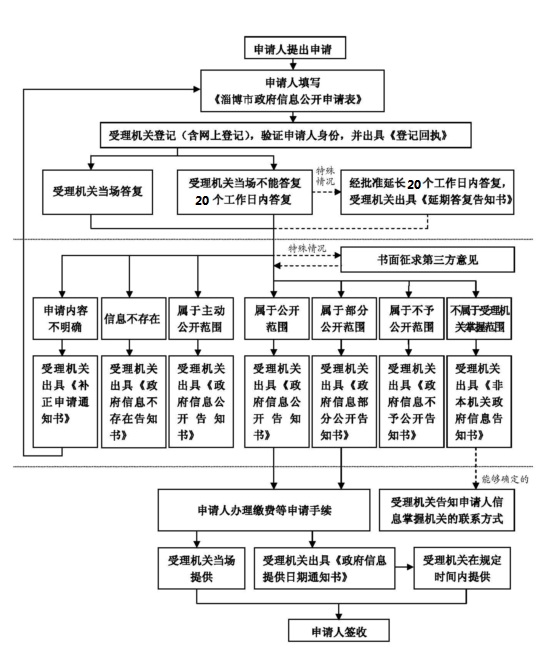 